The Singapore Economic Development Board and Enterprise Singapore join the British Chamber in recognising leading companies at the 21st Annual Business Awards
June 3, 2020:  The British Chamber of Commerce today announced the Economic Development Board and Enterprise Singapore as Supporting Partners for this year’s edition of their Annual Business Awards.In their 21st year, the Awards are the longest-running awards initiative by an international Chamber in Singapore and open to all Singapore-registered organisations. Prudential Singapore is once again the Title Sponsor of the Awards.In a difficult year for the business community as they navigate the ramifications of COVID-19, the Awards present an opportunity to share their good news stories and focus on the positive achievements of their teams in the past 12 months.David Kelly, Executive Director commented: “The British Chamber of Commerce Singapore remains passionate about supporting our members and the wider business ecosystem and we look forward to recognising those who have remained resilient, innovative, and leaders in their field during this time of adversity for many organisations. We are delighted to have the support of the Economic Development Board and Enterprise Singapore in recognising excellence.”The entry process is simple, with the completion of a short online form and submission of a supporting document to https://www.britcham.org.sg/awards/21ABA. As part of the Chamber’s ongoing support for businesses this year and in acknowledgement of the unusual circumstances, the entry deadline for this year’s Awards has been extended through the summer and is now 14th August 2020, moving from 5th June. Winners are awarded in ten categories, with a Gala Awards Dinner planned for 29th October 2020, safe distancing measures permitting.Business Transformation of the YearAwarded to an exceptional business that can showcase excellence in growth, technology and innovation, changing systems and processes as well as market leadership in its sector.Employer of the YearAwarded to an organisation leading the way in supporting the opportunities, development and wellbeing of their employees with fair employment practices and a well-communicated and developed business culture.Start-up of the YearAwarded to an outstanding start-up business that can showcase excellence in innovation, an outstanding record of growth and profit performance beyond their initial projections. Businesses must have been registered in Singapore within the 5 years prior to 6 April 2020.Individual Contribution of the YearAwarded to a remarkable individual showcasing their achievements in the workplace or in a personal capacity over the past 12 months.UK Exporter of the YearAwarded to a UK business with expanded operations in Singapore/ASEAN within the past 3 years (by 6 April 2020). Applicants must provide evidence of export developments and how these exports have aided their business plans. Businesses must be headquartered in the UK with a Singapore-registered entity.Diversity & Inclusion Champion of the Year, sponsored by BarclaysAwarded to an organisation with exceptional practices and contributions towards improving diversity and inclusion in their industry. Applicants should demonstrate their long term commitment to equality and showcase significant progress in creating an inclusive workplace whilst pushing the diversity and inclusion agenda forward.Technological Impact of the YearAwarded to an organisation who has developed an excellent application of technology, as well as the impact of technology on their industry and clients. Applicants should demonstrate next-level innovation and a breakthrough solution with significant market impact.Sustainability Champion of the Year, sponsored by Jardine Cycle & CarriageAwarded to a business showcasing exceptional sustainable and green business strategies that not only conform to legal standards of best practice and governance but also contribute to and invest in the community in which they operate and the wider Sustainable Development Goals.Customer Service Provider of the YearAwarded to a business that exudes exceptional customer service skills. This award also recognises companies that provide excellent customer experience by putting the customer at the heart of its business. Applicants should provide evidence of customer experience strategies that have benefited both the business and their customers with measurable results.UK Impact in SingaporeAwarded to an organisation representing the important relationship between the UK and Singapore. Judges will be looking for UK organisations who have made an impact on Singapore's economy and society, contributing to the strengthening of the UK-SG partnership. This category will feature live voting.- END – About the British Chamber of Commerce:
The Chamber is an independent membership organisation with almost 4,000 members committed to strengthening the ties between the UK and Singapore. We have done so since 1954. Our goal is to deliver member value through the services we offer, that all work towards supporting our members in achieving their business objectives and aligning with our mission of Building Networks, Connecting Businesses and Creating Opportunities. Whether a company is just starting research into ASEAN by scoping the market opportunities in Singapore, have established their business and seeking growth, building connections to the UK Government, or looking for brand exposure and employee development activities, the Chamber is available to support their needs at every stage of the journey. With a full calendar of activities throughout the year including events, publications and opportunities to collaborate with our members, the Chamber team is available to help as a point of resource, introductions, networking, learning and profile-raising. Ultimately, our entire network benefits from our leading position as a strong and credible voice for our members and British businesses in Singapore and beyond. For further information visit http://www.britcham.org.sg. For any enquiries, please contact: Lucy Haydon, Head of Marketing, Communications & Partnerships / Deputy Executive Director
Tel: 67180535 / 90047035 | Email: lucy@britcham.org.sg 

 @britchamsg  |     bccsingapore  |     britchamsingapore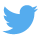 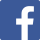 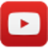   British Chamber of Commerce Singapore (BritCham)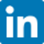 